                                                                                    Приложение № 2 к распоряжению о проведении запроса цен                                                                                                                                                            от «__» сентября 2021 года № __Извещение о продаже имущества путём проведения запроса ценОрганизатор запроса цен в лице филиала «Гусиноозёрская ГРЭС» АО «Интер РАО-Электрогенерация» (далее Организатор) настоящим объявляет о проведении конкурентной процедуры открытого запроса цен (далее ОЗЦ), и в этой связи приглашает юридических лиц (ЮЛ/индивидуальных предпринимателей (ИП/физических лиц к участию в ОЗЦ путём подачи предложений по покупке следующего имущества:Местонахождение Имущества: 671160, Республика Бурятия, Селенгинский район, г. Гусиноозёрск, Филиал «Гусиноозёрская ГРЭС» АО «Интер РАО - Электрогенерация», территория АТЦ.Сведения об обременениях Объекта продажи: нет.Начальная цена Объекта продажи: 20 952 (Двадцать тысяч девятьсот пятьдесят два) рубля 50 копеек с учётом НДС.Фактический адрес местонахождения Организатора: 671160, Республика Бурятия, Селенгинский район, г. Гусиноозёрск, филиал «Гусиноозёрская ГРЭС» АО «Интер РАО - Электрогенерация», территория АТЦ, контактные лица: Андреев Александр Александрович, адрес электронной почты: andreev_aa@interrao.ru , контактный телефон 8 (30145) 95-410;Предложение по покупке Имущества должно быть сформировано в соответствии с Приложением № 1 к настоящему извещению и подписано Участником лично или лицом, имеющим право в соответствии с законодательством РФ действовать от лица Участника без доверенности, или надлежащим образом Срок приёма предложения на участие в запросе: с 13.09.2021 г. до 27.10.2021 г., а также прилагаемых к нему документов:	- документ, удостоверяющий личность, в соответствии с законодательством;	- надлежащим образом заверенную копию свидетельства о постановке физического лица на налоговый учёт;	- нотариально заверенное согласие супруги (супруга) на совершение сделки по приобретению Объекта продажи в случаях, предусмотренных законодательством;	- учредительные документы со всеми изменениями и дополнениями, актуальными на дату подписания Предложения;	- свидетельство о государственной регистрации ЮЛ/ИП;	- документ, подтверждающий полномочия лица, подписавшего Предложение на покупку Имущества (если применимо);	- справка о цепочке собственников ЮЛ (включая конечных бенефициаров) по форме приложения № 2 к настоящему извещению.	Не предоставление всех или любого из вышеуказанных документов может быть основанием для отклонения Предложения Комиссией по конкурентной продаже Имущества.Победителем ОЗЦ признаётся Участник, предложивший наибольшую из конкурирующих цену за Имущество – при наличии двух и более допущенных Участников (далее – Победитель).	При равности цен, предлагаемых Участниками, Победителем признаётся Участник, который первым подал Предложение.	В случае, когда к участию в ОЗЦ допущен только один Участник, то на него распространяются правила по заключению ДКП аналогично как для Победителя. Победитель определяется решением Комиссии по конкурентной продаже Имущества простым большинством голосов.Победитель обязан подписать ДКП Имущества в течение 20 рабочих дней после направления ему проекта указанного договора, подписанного со стороны Продавца ДКП Имущества по форме приложение № 3 к настоящему извещению.	В случае уклонения/отказа Победителя от заключения (подписания) ДКП организатор вправе заключить ДКП Имущества с Участником, которым предложенная наибольшая до цены Победителя цена, и такой Участник в течение 3 (трёх) рабочих дней со дня его уведомления обязан заключить (подписать) ДКП имущества.Настоящее извещение не является извещением о проведении торгов и не имеет соответствующих правовых последствий.Запрос не является разновидностью торгов и не подпадает под регулирование статей 447-449 Гражданского кодекса Российской Федерации. У Организатора или Продавца не возникает обязательств заключения договора купли-продажи Имущества по итогам Запроса. Организатор/Продавец имеет право отказаться от всех полученных предложений по любой причине или прекратить процедуру ОЗЦ в любой момент, не неся при этом никакой ответственности перед Участниками.Организатор оставляет за собой право вносить изменение в настоящее извещение.По всем возникающим вопросам и за дополнительной информацией обращаться:Андреев Александр Александрович, адрес электронной почты: andreev_aa@interrao.ru , контактный телефон 8 (30145) 95-410.Приложение № 1 к извещению опродаже имущества путём проведения ОЗЦ    ФОРМА ПРЕДЛОЖЕНИЯ ПО ПОКУПКЕ ИМУЩЕСТВА Организатору конкурентной процедуры(открытого запроса цен) по продаже имуществаПредложение по покупке имуществаПолностью ознакомившись с Извещением о проведении открытого запроса цен (далее – Запрос) по продаже Имущества Автобус ПАЗ320500, принадлежащего филиалу «Гусиноозерская ГРЭС» АО «Интер РАО-Электрогенерация», с информацией по продаваемому Имуществу, с Положением о порядке проведения Запроса, утверждённого распоряжением организатора и собственника Имущества (далее – Положение) и проектом договора купли-продажи Имущества, __________________________________________________ (далее – Участник).(указать полностью ФИО – для физического лица; полное наименовании юридического лица (индивидуального предпринимателя) в соответствии со сведениями, содержащимися в ЕГРЮЛ (ЕГРИП) – для юридического лица (индивидуального предпринимателя).2. Представитель (уполномоченное лицо) Участника (ФИО)__________ ____________________________________________________________________ действующий на основании (учредительных документов, доверенности) ___________________________________ от «___»_____________20__ г. № ___.3. Свидетельство о государственной регистрации Участника – юридического лица (индивидуального предпринимателя) _________________________________ от «___»_____________20__ г. № ____, выдано _____________________________________________________________.4. Документ, удостоверяющий личность Участника и представителя (уполномоченного лица) Претендента:__________________________________________________________________ _____________________________________________________________________________ (указать полностью данные соответствующего(их) документа(ов).5. Адрес (место жительства) Участника – физического лица (в том числе индивидуального предпринимателя) фактический (почтовый): _________________________ _____________________________________________________________________________6. Семейное положение: ___________________________________________________7. Адрес (место нахождения и почтовый) постоянно действующего исполнительного органа Участника – юридического лица (в случае отсутствия постоянно действующего исполнительного органа юридического лица – иного органа или лица, имеющих право действовать от имени юридического лица без доверенности), по которому осуществляется связь с юридическим лицом: _______________________________________________.8.ИНН: ___________________________________________________________.9. Банковские реквизиты: банк ____________________________________,БИК ________________________, к/счет____________________________. р/счет_______________________________, КПП__________________________.10. Номера контактных телефонов (в том числе мобильного при наличии) /факса: с.т. ___________________________________________________________________________11. Е-mail (адрес электронной почты): ________________________________________заявляет свое согласие приобрести Объект продажи: автобус ПАЗ320500 по цене ______________________________________________________________________, в том числе НДС 20% __________________________________________________________Указанная в настоящем предложении цена покупки Имущества может быть изменена Участником в сторону повышения.Настоящее предложение является официальной безотзывной офертой Участника, согласно которой Участник принимает на себя обязательство заключить (подписать) со своей стороны договор купли-продажи Имущества по цене не менее чем указана выше (далее – Предложение).Участник соглашается, что все извещения, связанные с процедурой проведения Запроса и направленные ему Организатором по электронной почте, признаются надлежащей формой уведомления Участника о соответствующих событиях. Риск неполучения извещений и уведомлений в результате указания неверного адреса электронной почты Участником или по иным причинам, не зависящим от Организатора, лежит на Участнике.Участник подтверждает, что оферта, изложенная в настоящей заявке, является действительной с момента подписания указанных документов и до истечения 60 (шестидесяти) дней с даты вскрытия конверта с настоящей заявкой.Участник соглашается с тем, что Организатор оставляет за собой право прекратить процедуру Запроса и отказаться от рассмотрения любых предложений на покупку Имущества в любое время до даты подведения итогов Запроса без объяснения причин, не неся при этом никакой ответственности по расходам, понесённым Участником в связи с его участием в Запросе.Участник соглашается с тем, что Организатор не обязан предоставлять ему какие-либо протоколы заседаний Комиссии по конкурентной продаже (в том числе о результатах Запроса).Приложение: (приложение формируется в соответствии с п. 5 извещения).Участник понимает, что непредоставление всех или любого из указанных в п. 5 извещения документов может быть основанием для отклонения Предложения.Подпись участника (или его уполномоченного представителя)_____________________(подпись, расшифровка подписи полностью)       								м.п. (если применимо)«___»______________2021 года (указать дату подписания предложения)Приложение № 2 к извещению опродаже имущества путём проведения ОЗЦ          Форма справки о собственниках / бенефициарах претендентов			                                          «__» __________ 2021гПретендент гарантирует Организатору (Продавцу), что сведения и документы в отношении всей цепочки собственников и руководителей, включая бенефициаров (в том числе конечных), передаваемые Организатору (Продавцу) являются полными, точными и достоверными.Претендент настоящим выдает согласие и подтверждает получение им всех требуемых в соответствии с действующим законодательством РФ (в том числе о коммерческой тайне и о персональных данных) согласий всех упомянутых в сведениях, заинтересованных или причастных к сведениям лиц на обработку, а также на раскрытие Организатором (Продавцом) полностью или частично предоставленных сведений компетентным органам государственной власти (в том числе, но, не ограничиваясь, Федеральной налоговой службе РФ, Минэнерго России, Росфинмониторингу, Правительству РФ) и последующую обработку сведений такими органами (далее - Раскрытие). Претендент настоящим освобождает Организатора (Продавцом) от любой ответственности в связи с Раскрытием, в том числе возмещает Организатору (Продавцу) убытки, понесенные в связи с предъявлением Организатору (Продавцу) претензий, исков и требований любыми третьими лицами, чьи права были или могли быть нарушены таким Раскрытием.__________________________________ подпись, м.п._________________________________ФИО подписавшего документ, должностьПриложение № 3 к извещению опродаже имущества путём проведения ОЗЦ Договор купли-продажи №г. Гусиноозерск					                      «___»__________  2021 годаАкционерное общество «Интер РАО – Электрогенерация» (сокращенное наименование АО «Интер РАО – Электрогенерация»), именуемое в дальнейшем «Продавец», представляемое ООО «Интер РАО – Управление электрогенерацией», действующим на основании договора о передаче на 2021 год полномочий единоличного исполнительного органа от 29.12.2020 года № 8-ИИА/010-0122-20 и Устава, в лице директора филиала «Гусиноозерская ГРЭС» АО «Интер РАО – Электрогенерация» Человечкина Максима Юрьевича, действующего на основании доверенности от 30.01.2021 года № 3/ГОГРЭС и в целях обеспечения деятельности филиала «Гусиноозерская ГРЭС» АО «Интер РАО – Электрогенерация», с одной стороны и _______________________________________________________________________________, именуемое в дальнейшем «Покупатель», в лице ____________________________________________, действующего на основании ______________________________________________________________, с другой стороны, в дальнейшем именуемые «Стороны», заключили настоящий Договор о нижеследующем:ПРЕДМЕТ ДОГОВОРАПо настоящему Договору Продавец обязуется передать Покупателю в собственностьавтобус ПАЗ320500 (далее Товар) наименование, ассортимент, количество и стоимость которых определены в Спецификации № 1 (Приложение № 1), которая является неотъемлемой частью настоящего Договора, а Покупатель обязуется принять этот Товар и уплатить за него определённую настоящим Договором денежную сумму (цену) согласно условиям настоящего Договора.  Наименование                                                                                      Автобус ПАЗ320500  Цвет                                                                                                       БЕЛО-ГОЛУБОЙ  Идентификационный номер (VIN)                                                    ХТМ32050096003470  Год изготовления                                                                                 1996   Паспорт ТС                                                                                           03 ЕХ 537846  Дата выдачи паспорта	30.07.2003  Стоимость, в том числе НДС (20%)	   Инвентарный номер                                                                             065444  Сведения о содержании драгоценных металлов                             - золото 0,000204 грамм;	                                                                                                        - серебро 0,20322842 грамм;                                                                                                                - палладий 0,0040637На момент передачи Товар должен принадлежать Продавцу на праве собственности, не быть заложенными или арестованными, не являться предметом исков третьих лиц.2. ПРАВА И ОБЯЗАННОСТИ СТОРОН	2.1. Продавец обязуется:а) Одновременно с передачей Товара передать Покупателю принадлежности к Товару, а также относящиеся к нему документы (паспорт ТС), предусмотренные законом, иными правовыми актами или Договором (на русском языке);б) Передать Покупателю Товар свободным от любых прав третьих лиц;в) Подготовить и передать на подпись Покупателю документы, опосредующие и подтверждающие передачу Товара (акт). 2.2. Продавец вправе:а) В случае просрочки в принятии Товара со стороны Покупателя (по вине Покупателя) более чем на 30 дней, требовать от Покупателя возмещения расходов на обеспечение сохранности Товара на период просрочки в его принятии.2.3. Покупатель обязуется:а) Принять Товар в установленные Договором месте и срок;б) Обеспечить своевременную и полную оплату Товара;в) Получать письменное согласие Продавца на уступку, передачу, перепоручение прав (требований) и обязанностей по настоящему Договору, а также по дополнительным соглашениям, заключенным в рамках Договора, третьему лицу;г) Поставить автобус на учёт в ГИБДД в течение 10 календарных дней после покупки, предоставив Продавцу свидетельство о регистрации или копию ПТС с отметкой о постановке на учёт.2.4. Покупатель вправе:а) Отказаться от исполнения Договора, если Продавец нарушит срок передачи Покупателю проданного Товара или относящихся к Товару принадлежностей или документов.ЦЕНА ДОГОВОРА И ПОРЯДОК РАСЧЁТОВ 3.1. Цена приобретаемого по настоящему Договору Товара определена в сумме _____________________________________________________________________________________с учётом НДС 20 % в сумме ____________________________________________________________, согласно Спецификации № 1, которая является неотъемлемой частью настоящего Договора (Приложение № 1).3.2. Покупатель обязан предоставить Продавцу копию платёжного поручения с отметкой банка о списании денежных средств, в течение 2 (двух) дней с даты перечисления денежных средств.3.3. Расчёт по оплате Товара осуществляется в безналичном порядке в рублях на основании выставленного Продавцом счёта в течении 10 дней с момента заключения Договора.           3.4. Покупатель должен оплатить Товар в течение 10 дней с момента подписания Сторонами настоящего Договора.3.5. Датой оплаты считается дата поступления денежных средств на счёт Продавца.3.6. Продавец выставляет Покупателю счёт-фактуру и акт приёма-передачи основного средства по форме № ОС-1 (Приложение 2).                                         4. ПОРЯДОК ПРИЁМА-ПЕРЕДАЧИ ТОВАРА4.1. Передача Товара Покупателю должна быть осуществлена Продавцом в течение 20 календарных дней с момента поступления денежных средств на расчётный счёт Продавца на основании акта приёма-передачи основных средств по форме № ОС-1.4.2. Передача Товара осуществляется в следующем порядке:Продавец должен предоставить Товар в распоряжение Покупателя в месте нахождения Товара: Республика Бурятия, г. Гусиноозёрск, территория ГРЭС, а также не позднее, чем за 5 дней до момента передачи Товара уведомить Покупателя о готовности Товара к передаче.        4.3. Право собственности на Товар и риск случайной гибели переходят к Покупателю с момента принятия Товара Покупателем и подписания Сторонами Акта приёма-передачи (Приложение № 2), который является неотъемлемой частью настоящего Договора. Приёмка Товара с места его нахождения осуществляется силами и за счёт Покупателя.4.4. На Товар не устанавливается гарантийный срок..                                             5. СРОК ДЕЙСТВИЯ ДОГОВОРА5.1. Настоящий Договор вступает в силу с момента подписания и действует по «______» ___________________ 2021 года.5.2. Прекращение (окончание срока) действия Договора не освобождает Стороны от ответственности за нарушения, если таковые имели место при исполнении условий Договора.6.1. Покупатель заверяет Продавца и гарантирует ему, что:-	вправе совершить сделку на условиях Договора, осуществлять свои права и
исполнять свои обязанности по Договору, и никакие ограничения не будут возложены органами управления Покупателя на правомочия Покупателя по заключению и исполнению Договора;-	органы/представители  Покупателя,   заключающие   Договор, наделены   должным   образом   полномочиями   на   его   заключение,   получены   все необходимые   разрешения   и/или    одобрения   органов   управления   Покупателя, и заключением Договора они не нарушают ни одно из положений уставных, внутренних документов и решений органов управления;если в период действия Договора в полномочиях органов/представителей Покупателя произойдут какие-либо изменения, либо произойдет изменение органов/представителей Покупателя, Покупатель обязуется предоставить Продавцу соответствующие документальные
подтверждения. Если в связи с вышеуказанными изменениями потребуется разрешение и/или одобрение органов управления Покупателя, Покупатель обязуется   приложить   все   усилия   для   получения соответствующих разрешения и/или одобрения своих органов управления и предоставить эти разрешения и/или одобрения Продавцу. Риск неблагоприятных последствий непредставления документального подтверждения несет Покупатель.6.2.	Если окажется, что какое-либо из заверений и гарантий, данных Покупателем в настоящем Договоре, не соответствует действительности или Покупатель не выполнит обязательств, взятых на себя в соответствии с вышеуказанным пунктом Договора, Продавец вправе отказаться от исполнения Договора и требовать от Покупателя возмещения убытков в полном размере. Признание недействительным Договора (или его части) не влечёт недействительность положения о праве на возмещение убытков, которое рассматривается Сторонами как отдельное соглашение о возмещении убытков в случае невыполнения или ненадлежащего выполнения Покупателем обязательств, взятых на себя в соответствии с вышеуказанным пунктом Договора, что повлекло признание недействительным Договора или его части в судебном порядке.                                            7.   ОТВЕТСТВЕННОСТЬ СТОРОН	7.1.  В случае неисполнения или ненадлежащего исполнения Сторонами своих обязательств по настоящему Договору Стороны несут ответственность в соответствии с законодательством Российской Федерации.         7.2.  В случае не подписания договора купли-продажи Объекта продажи Покупателю в течение 10 (Десяти) календарных дней Продавец по своему усмотрению вправе:          7.2.1. Требовать заключения договора купли-продажи Объекта продажи на условиях согласно поступившей от Покупателя заявки на участие в Продаже с начислением последнему неустойки в форме пени в размере 1% от покупной цены Объекта продажи за каждый день просрочки подписания договора купли-продажи Объекта продажи.         7.2.2. В одностороннем порядке отказаться от заключения договора купли-продажи Объекта продажи. В этом случае Покупатель уплачивает Продавцу штраф в размере 10% от цены его предложения.	7.3. В случае нарушения Покупателем обязанности по получению согласия Продавца на уступку, передачу, перепоручение прав (требований) и обязанностей Продавца по настоящему Договору, а также по дополнительным соглашениям, заключенным в рамках договора, третьему лицу, Покупатель должен уплатить Продавцу неустойку в размере 50% от уступленной суммы.	7.4. Уплата неустойки не освобождает ни одну из Сторон настоящего договора от надлежащего исполнения условий его в полном объёме.7.5. Сторонами согласовано, что рассчитанная в соответствии с условиями настоящего Договора неустойка в отношении Покупателя в случае нарушения им Договорных обязательств, подлежит в одностороннем порядке зачёту Продавцом к сумме его долга (и/или иных денежных обязательств - по усмотрению Продавца) перед Покупателем в порядке ст. 410 ГК РФ в сумме, не превышающей размер денежных обязательств Продавца, а в остальной части подлежит уплате Покупателем Продавцу денежными средствами в полном размере. Стороны признают требование об уплате неустойки или иных денежных санкций однородным требованию об уплате долга (и/или иных денежных обязательств Продавца).7.6.  При несвоевременном вывозе Покупателем товара, а также при нарушении условий договора Покупатель возмещает Продавцу убытки, вызванные дополнительным хранением или несоблюдением условий при подготовке товара к вывозу, установленных настоящим Договором. При задержке графика отгрузки участник Покупатель уплачивает Продавцу неустойку в размере      1 % от стоимости не вывезенного Товара за каждый день просрочки.7.7.  Покупатель обязуется раскрывать Продавцу сведения о собственниках (номинальных владельцах) долей Покупателя, с указанием бенефициаров (в том числе конечного выгодоприобретателя/бенефициара) с представлением подтверждающих документов. В случае любых изменений сведений о собственниках (номинальных владельцах) долей Покупателя, включая бенефициаров (в том числе конечного выгодоприобретателя/бенефициара) Покупатель обязуется в течение 5 (пяти) календарных дней с даты наступления таких изменений предоставить Продавцу актуализированные сведения. Положения настоящего пункта Стороны признают существенным условием договора. В случае невыполнения или ненадлежащего выполнения Покупателем обязательств, предусмотренных настоящим пунктом, Покупатель вправе в одностороннем внесудебном порядке расторгнуть Договор.8. ФОРС-МАЖОР8.1. В случае наступления обстоятельств, препятствующих полному или частичному исполнению какой-либо из Сторон обязательств по договору, а именно: стихийное бедствие, военные действия любого характера или другие, не зависящие от Сторон обстоятельств, срок исполнения обязательств Стороны, для которой наступили такие обстоятельства, отодвигается на время, в течение которого будут действовать указанные обстоятельства.8.2. Сторона, для которой создалась невозможность исполнения обязательств по договору, должна о наступлении таких обстоятельств известить другую Сторону в письменном виде в течение 5 дней со дня наступления этих обстоятельств, а если сами обстоятельства препятствуют потерпевшей Стороне известить другую Сторону – немедленно по прекращению таких обстоятельств.ПОРЯДОК РАЗРЕШЕНИЯ СПОРОВ9.1. Все споры, возникающие из настоящего Договора или в связи с ним, в том числе касающиеся его выполнения, нарушения, прекращения или действительности, решаются Сторонами путём переговоров, при этом для требований устанавливается обязанность соблюдения претензионного порядка спора со сроком ответа на претензию – 20 календарных дней. 9.2. Все споры, разногласия и требования, возникающие из настоящего договора или в связи с ним, в том числе связанные с его заключением, изменением, исполнением, нарушением, расторжением, прекращением и действительностью, подлежат рассмотрению в Арбитражном суде Республики Бурятия.                      	       10.   ЗАКЛЮЧИТЕЛЬНЫЕ ПОЛОЖЕНИЯ10.1. Любые изменения и дополнения к настоящему Договору действительны при условии, если они совершены в письменной форме и подписаны Сторонами или надлежаще уполномоченными на то представителями Сторон.10.2. Все уведомления и сообщения должны направляться в письменной форме.10.3. Во всем остальном, что не предусмотрено настоящим Договором, Стороны руководствуются действующим законодательством РФ.10.4. Договор составлен в двух экземплярах, из которых один находится у Продавца, второй – у Покупателя.10.5. Приложения к настоящему Договору:Приложение № 1 "Спецификация № 1";Приложение № 2 «ОС - 1».ЮРИДИЧЕСКИЕ АДРЕСА, РЕКВИЗИТЫ И ПОДПИСИ СТОРОН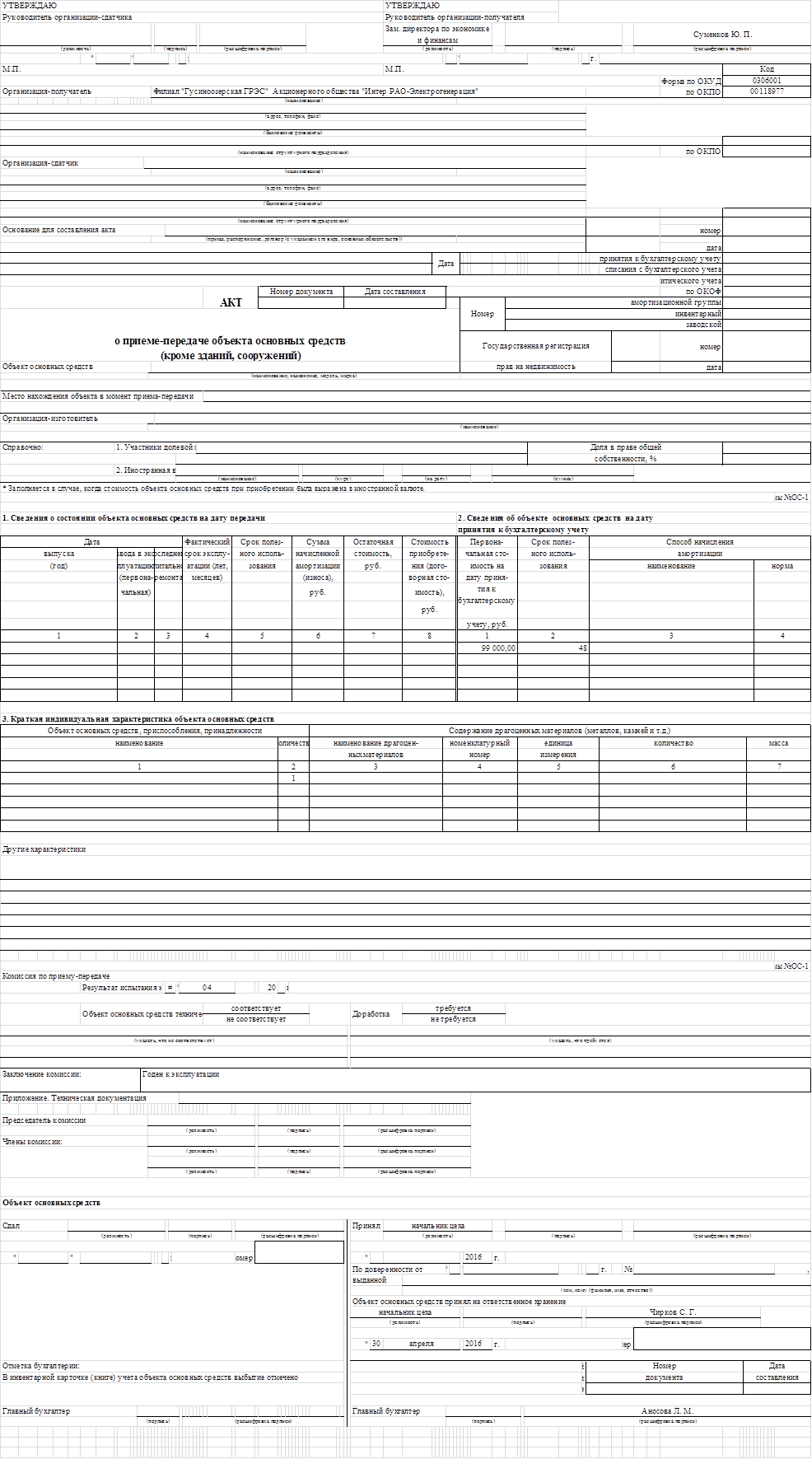 Актприёма-передачи транспортных средства (автобус) к договору купли-продажи                №                                             от               2021 годаг. Гусиноозерск					                       «___»___________ 2021 годаАкционерное общество «Интер РАО – Электрогенерация» (сокращенное наименование АО «Интер РАО – Электрогенерация»), именуемое в дальнейшем «Продавец», представляемое ООО «Интер РАО – Управление электрогенерацией», действующим на основании договора о передаче на 2021 год полномочий единоличного исполнительного органа от 29.12.2020 года № 8-ИИА/010-0122-20 и Устава, в лице директора филиала «Гусиноозерская ГРЭС» АО «Интер РАО – Электрогенерация» Человечкина Максима Юрьевича, действующего на основании доверенности от 30.01.2021 года № 3/ГОГРЭС и в целях обеспечения деятельности филиала «Гусиноозерская ГРЭС» АО «Интер РАО – Электрогенерация», ,  ПЕРЕДАЛ, а_____________________________, именуемый в дальнейшем «Покупатель», с другой стороны, ПРИНЯЛ автобус ПАЗ320500 (паспорт 03 ЕХ 537846), заключили настоящий Акт о нижеследующем:         2. Покупатель произвёл оплату по договору в полном объёме в сумме ______________________________________________, в том числе НДС 20 %, что подтверждается платёжным поручением от ___________№ ___.         3. Покупатель претензий к техническому состоянию транспортного средства не имеет.         4. Настоящий Акт составлен в 3-х экземплярах, и является неотъемлемой частью договора. Продавец:                                                                                   Покупатель: М.Ю. Человечкин                                                                        _____________«____»_______________2021г.                                                  «____»_______________2021г.МП                                                                                                  № п/пИнв. номерНаименование объектаРегистрационный знак№ ПТСТехническое состояниеОсновные неисправностиСтартовая стоимость с НДС, руб.1065444Автобус ПАЗ320500В934ЕТ03RUS03 ЕХ 537846Неисправен, требуется капитальный ремонтТребуется ремонт ДВС, замена радиатора, карбюратора20 952,50Итого: Итого: Итого: Итого: Итого: Итого: Итого: 20 952,50№ п/пНаименование контрагента (ИНН, вид деятельности)Наименование контрагента (ИНН, вид деятельности)Наименование контрагента (ИНН, вид деятельности)Наименование контрагента (ИНН, вид деятельности)Наименование контрагента (ИНН, вид деятельности)Наименование контрагента (ИНН, вид деятельности)Информация о цепочке собственников, включая бенефициаров (в том числе конечных)Информация о цепочке собственников, включая бенефициаров (в том числе конечных)Информация о цепочке собственников, включая бенефициаров (в том числе конечных)Информация о цепочке собственников, включая бенефициаров (в том числе конечных)Информация о цепочке собственников, включая бенефициаров (в том числе конечных)Информация о цепочке собственников, включая бенефициаров (в том числе конечных)Информация о цепочке собственников, включая бенефициаров (в том числе конечных)Информация о цепочке собственников, включая бенефициаров (в том числе конечных)№ п/пИННОГРННаименование краткоеКод ОКВЭДФамилия, Имя, Отчество руководителяСерия и номер документа удостоверяющего личность руководителя№ИННОГРННаименование / ФИОАдрес регистра цииСерия и номер документа удостоверяющего личность руководителя (для физических лиц)Руководитель/участник/бенефициарИнформация о подтверждающих документов (наименование, номера и тд)123456789101112131415          6. СОБЛЮДЕНИЕ ТРЕБОВАНИЙ К ЗАКЛЮЧЕНИЮ ДОГОВОРАПРОДАВЕЦ:АО «Интер РАО – Электрогенерация»Место нахождения: Российская Федерация, г. МоскваПочтовый адрес:Российская Федерация, 119435, г. Москва, ул. Большая Пироговская, д. 27, стр.1Адрес для счетов-фактур:Российская Федерация, 119435, г. Москва, ул. Большая Пироговская, д. 27, стр.1ИНН 7704784450КПП 770401001/997650001ОГРН 1117746460358ОКПО 92516444ОКВЭД 35.11ОКТМО 45383000Банковские реквизиты:Получатель платежа:АО «Интер РАО - Электрогенерация»Банк ГПБ (АО) г. Москвар/с 40702810692000024152к/с 30101810200000000823БИК 044525823Отправитель: Филиал «Гусиноозерская ГРЭС» АО «Интер РАО – Электрогенерация»                                                    Адрес места нахождения филиала: 671160, Российская Федерация, Республика Бурятия, Селенгинский район, г. Гусиноозерск.                                                            Почтовый адрес филиала: 671160, Российская Федерация, Республика Бурятия, Селенгинский район, г. Гусиноозерск.              ИНН 7704784450КПП 031843001ОКПО 00118977ОКАТО 81248501000ОКВЭД 35.11ОКТМО 81648101Телефон: (30145)95359Факс: (30145) 44710e-mail: info_gogres@interrao.ru________________  М.Ю. Человечкин                                     «_______» _______________2021 года   М.П.                                         _______________ «_______» _______________2021 года   М.П.                                         Приложение №1 к Договору купли-продажи                                                                     № _________________от «__»_____2021г.Приложение №1 к Договору купли-продажи                                                                     № _________________от «__»_____2021г.Приложение №1 к Договору купли-продажи                                                                     № _________________от «__»_____2021г.Приложение №1 к Договору купли-продажи                                                                     № _________________от «__»_____2021г.Приложение №1 к Договору купли-продажи                                                                     № _________________от «__»_____2021г.Спецификация №1Спецификация №1Спецификация №1Спецификация №1Спецификация №1Спецификация №1Спецификация №1Спецификация №1Спецификация №1Спецификация №1Спецификация №1№ п./п.Наименование (ассортимент)Наименование (ассортимент)Идентификационный номер (VIN)Един. Изм.Кол-во Кол-во Цена продукции в рублях РФ за единицу без НДСЦена продукции в рублях РФ за единицу без НДСНДС 20 %Общая стоимость в рублях РФ с НДСОбщая стоимость в рублях РФ с НДС1Автобус ПАЗ320500Автобус ПАЗ320500ХТМ32050096003470шт.11ИТОГО:ИТОГО:ИТОГО:ИТОГО:ИТОГО:ИТОГО:ИТОГО:ИТОГО:ИТОГО:Предоплата товара - 100%, в течение 10 (Десяти) календарных дней, с момента заключения Договора и выставленного Продавцом счёта.Предоплата товара - 100%, в течение 10 (Десяти) календарных дней, с момента заключения Договора и выставленного Продавцом счёта.Предоплата товара - 100%, в течение 10 (Десяти) календарных дней, с момента заключения Договора и выставленного Продавцом счёта.Предоплата товара - 100%, в течение 10 (Десяти) календарных дней, с момента заключения Договора и выставленного Продавцом счёта.Предоплата товара - 100%, в течение 10 (Десяти) календарных дней, с момента заключения Договора и выставленного Продавцом счёта.Предоплата товара - 100%, в течение 10 (Десяти) календарных дней, с момента заключения Договора и выставленного Продавцом счёта.Предоплата товара - 100%, в течение 10 (Десяти) календарных дней, с момента заключения Договора и выставленного Продавцом счёта.Предоплата товара - 100%, в течение 10 (Десяти) календарных дней, с момента заключения Договора и выставленного Продавцом счёта.Предоплата товара - 100%, в течение 10 (Десяти) календарных дней, с момента заключения Договора и выставленного Продавцом счёта.Предоплата товара - 100%, в течение 10 (Десяти) календарных дней, с момента заключения Договора и выставленного Продавцом счёта.Предоплата товара - 100%, в течение 10 (Десяти) календарных дней, с момента заключения Договора и выставленного Продавцом счёта.Вывоз за счёт Покупателя.Вывоз за счёт Покупателя.Вывоз за счёт Покупателя.Вывоз за счёт Покупателя.Вывоз за счёт Покупателя.Вывоз за счёт Покупателя.Вывоз за счёт Покупателя.Вывоз за счёт Покупателя.Вывоз за счёт Покупателя.Вывоз за счёт Покупателя.Вывоз за счёт Покупателя.От Продавца:От Продавца:От Продавца:От Продавца:От Продавца:От Продавца:От Продавца:От Продавца:От Покупателя:От Покупателя:От Покупателя: _______________«____» ____________2021 года   М.П.   _______________«____» ____________2021 года   М.П.   _______________«____» ____________2021 года   М.П.   _______________«____» ____________2021 года   М.П.   _______________«____» ____________2021 года   М.П.   _______________«____» ____________2021 года   М.П.   _______________«____» ____________2021 года   М.П.   _______________«____» ____________2021 года   М.П.  _______________ «____» ____________2021 года   _______________ «____» ____________2021 года   _______________ «____» ____________2021 года   Марка, модель ТСПАЗ320500Наименование (Тип ТС)АвтобусЦветБЕЛО-ГОЛУБОЙГод выпуска1996Идентификационный номер (VIN)ХТМ32050096003470Кузов96003470Паспорт транспортного средства03 ЕХ 537846Дата выдачи паспорта30.07.2003Стоимость, в том числе НДС (20%)Инвентарный номер                                                                          065444Сведения о содержании драгоценных металлов:                            - золото 0,000204 грамм;- серебро 0,20322842 грамм;- палладий 0,0040637 грамм.